 Trig Tour – Using Reference Angles with a Unit Circle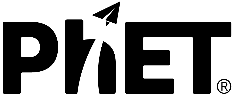 Part I – ConnectEvery winter, snowboarders hit the slopes to try out new moves.  If a snowboarder completes a “180” what has he done?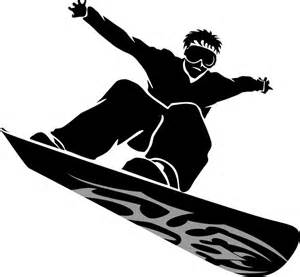 If a snowboarder completes a “360” what has she done?If a snowboarder starts facing to the right, and completes a “720” which direction is he now facing?  How do you know?If a snowboarder starts facing to the left, and completes a “270” which direction is he now facing?  How do you know?Does it matter which direction the snowboarder starts to turn?  In other words, does it matter if she’s heading clockwise or counter clockwise? Trig Tour – Using Reference Angles with a Unit CirclePart II – ExploreExplore Trig Tour for five minutes. Try to figure out what’s going on.  What patterns do you see?  Click on the Special Angles Button.  What angles are marked?  How do you know?  Click on the grid – what is the unit size of each line?  What is the radius of the circle?  How do you know?Use the red dot to rotate around the circle.  Watch the angles to see how they change.  Describe the changes.Repeat after clicking on the RADIANS button.  Describe the changes to the angle.At the end of the five minutes, you’ll be asked to share what you’ve noticed with your partner and then with the class. Trig Tour – Using Reference Angles with a Unit CirclePart III – InvestigateUsing TrigTour, make your snowboarder complete spins to match the degrees or radians listed below.  Then find the sine and cosine for each angle.  If the angle is positive, the snowboarder moves in a counter clockwise direction.  If the angle is negative, he moves in a clockwise direction.Using Trig Tour, find two other angles that share the same values for BOTH sin and cos as the angle listedWhat patterns do you notice?How could you easily find a second angle with the same value of sin and cos? Trig Tour – Using Reference Angles with a Unit CirclePart IV – Exit Ticket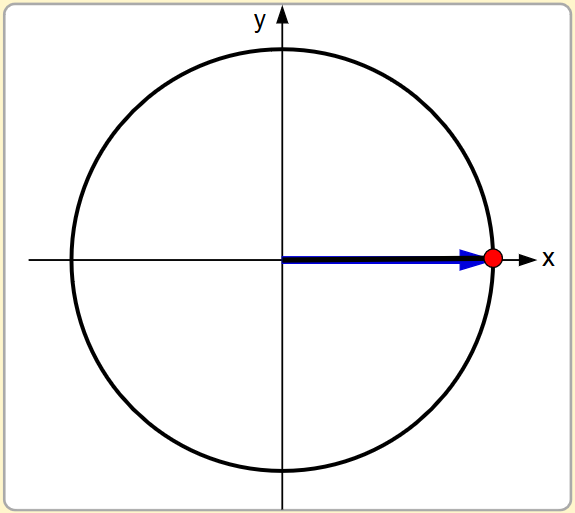 Mark does a “270” on his snowboard.  Assuming he starts on the unit circle as shown, draw an arrow that shows his location at the end of the stunt.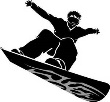 Sally, who hasn’t been snowboarding nearly as long as Mark, says she can do the same thing…but she calls hers the ‘backwards 90.’  What might that look like?  Would she end up at the same place?Create a second option for each snowboard stunt that would be the same than the one listed:The “240”The backward	 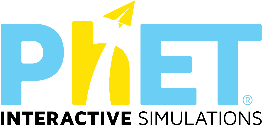 Trig Tour - Using Reference Angles with a Unit CircleAngleCosSin-90720-360495405540-420AngleCosSinAngleAngle 1Angle 2-90720-360495